Supporting InformationUltra-quick synthesis of efficient hydrotalcite-like compound catalysts for VOCs oxidationSynthèse ultra-rapide des matériaux dérivés des composés de type hydrotalcite comme catalyseurs efficaces pour l'oxydation des COVsCynthia Abou Serhala,b, Isabelle Mallarda, Christophe Poupina,
Madona Labakib, Stéphane Sifferta*, Renaud Cousina*a Université du Littoral Côte d'Opale (ULCO), Unité de Chimie Environnementale et Interactions sur le Vivant (UCEIV, E.A. 4492), MREI, F-59140 Dunkerque, Franceb Lebanese University, Laboratory of Physical Chemistry of Materials (LCPM)/PR2N, Faculty of Sciences, Fanar, P.O. Box 90656, Jdeidet El Metn, Lebanon* Corresponding authors. E-mail addresses: renaud.cousin@univ-littoral.fr; stéphane.siffert@univ-littoral.fr; Tel.: +33-03-2865-8276; +33-03-2865-8256. 1. Adsorption/desorption N2 isothermsIn order to obtain textural characteristics, nitrogen adsorption/desorption isotherms are carried out on all catalysts and are shown in Fig. S1. 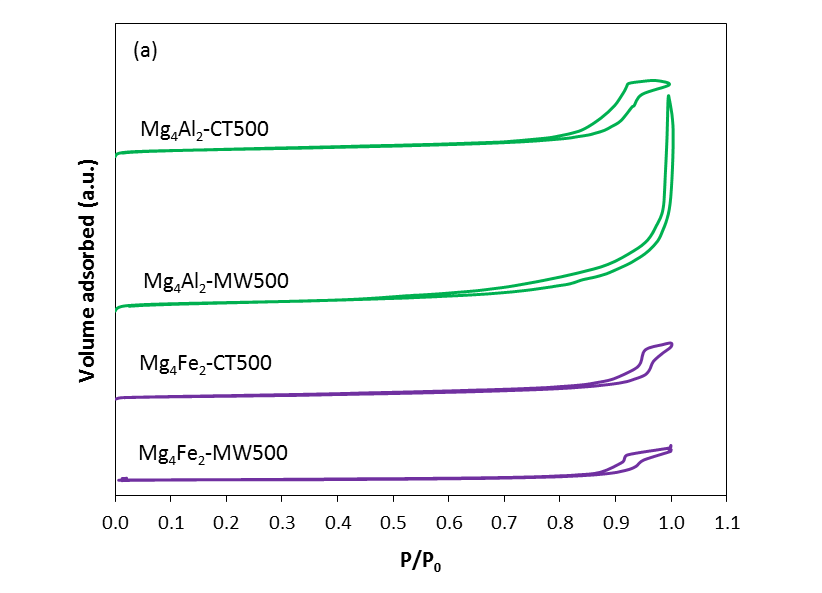 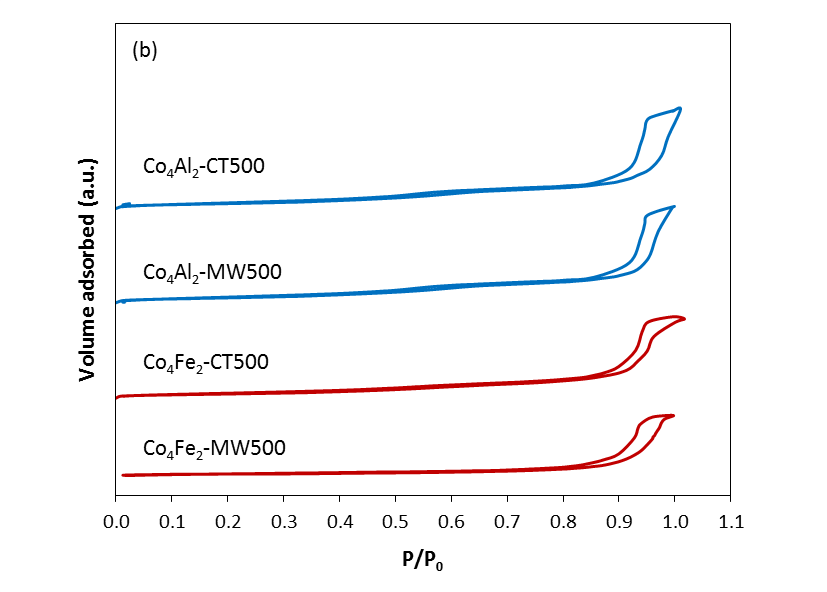 Fig. S1. Adsorption/desorption N2 isotherms. (a) Mg4Al2 and Mg4Fe2 samples; (b) Co4Al2 and Co4Fe2 samples.